AY24 (Cierre 14/06/19 $ 3.218,00)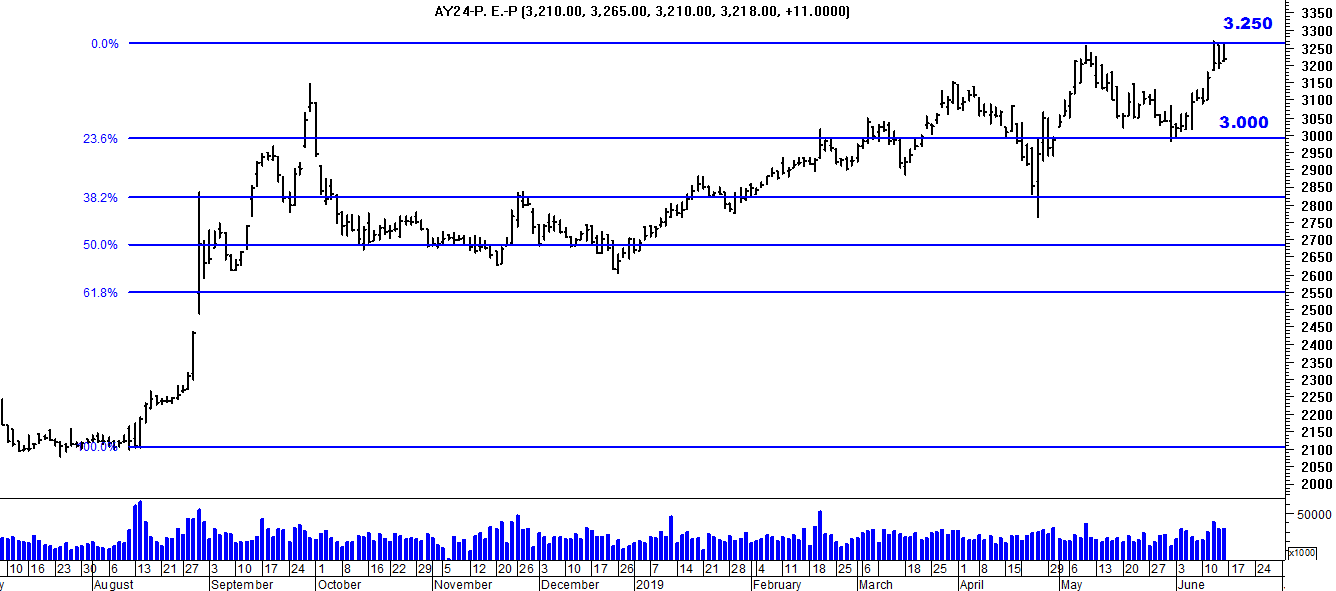 A la baja soporte en $3.000.A la suba resistencia en $ 3.200.AY24D (Cierre al 14/06/19 u$s 72.60)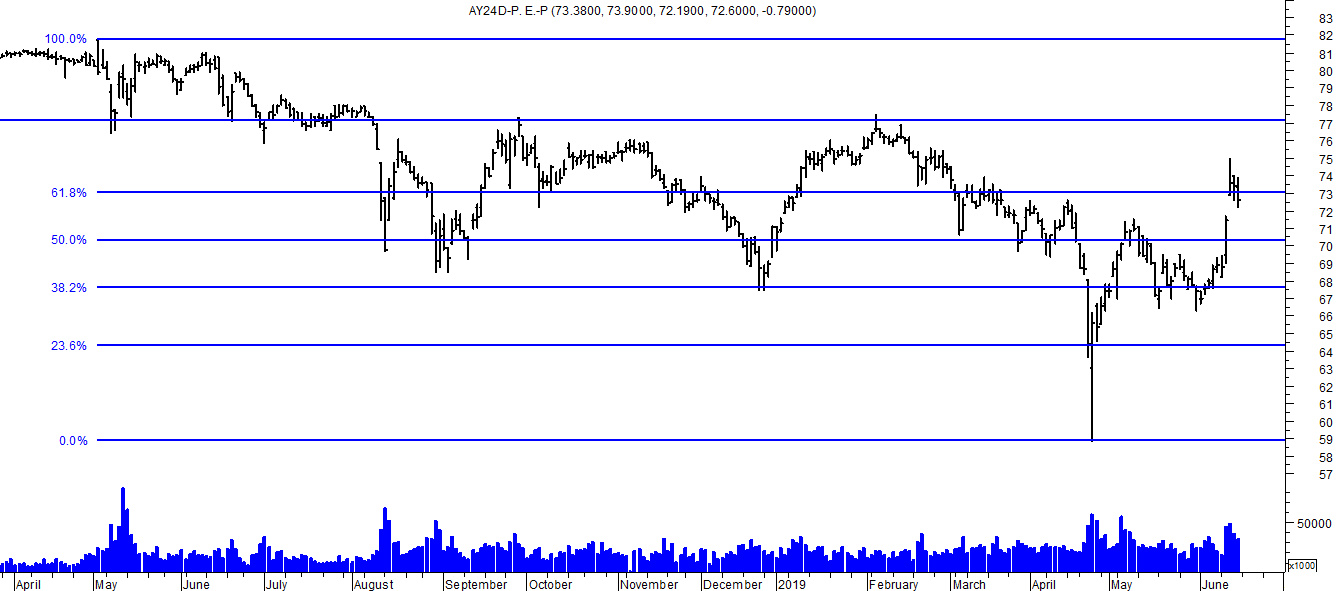 Resistencia us$ 73.00.Soporte en us$ 70.50.DICA (Cierre al 14/06/19 $ 4.990,00)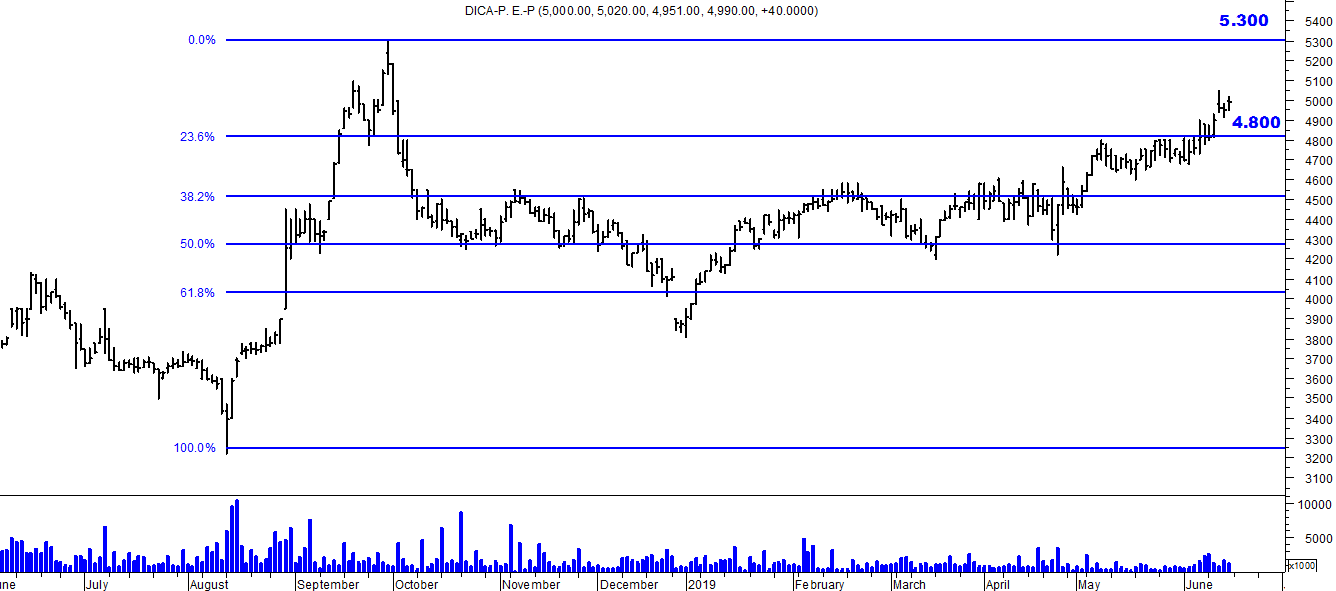 Soporte en $ 4.500.Resistencia $ 5.300.DICAD (Cierre al 14/06/19 us$ 112.50)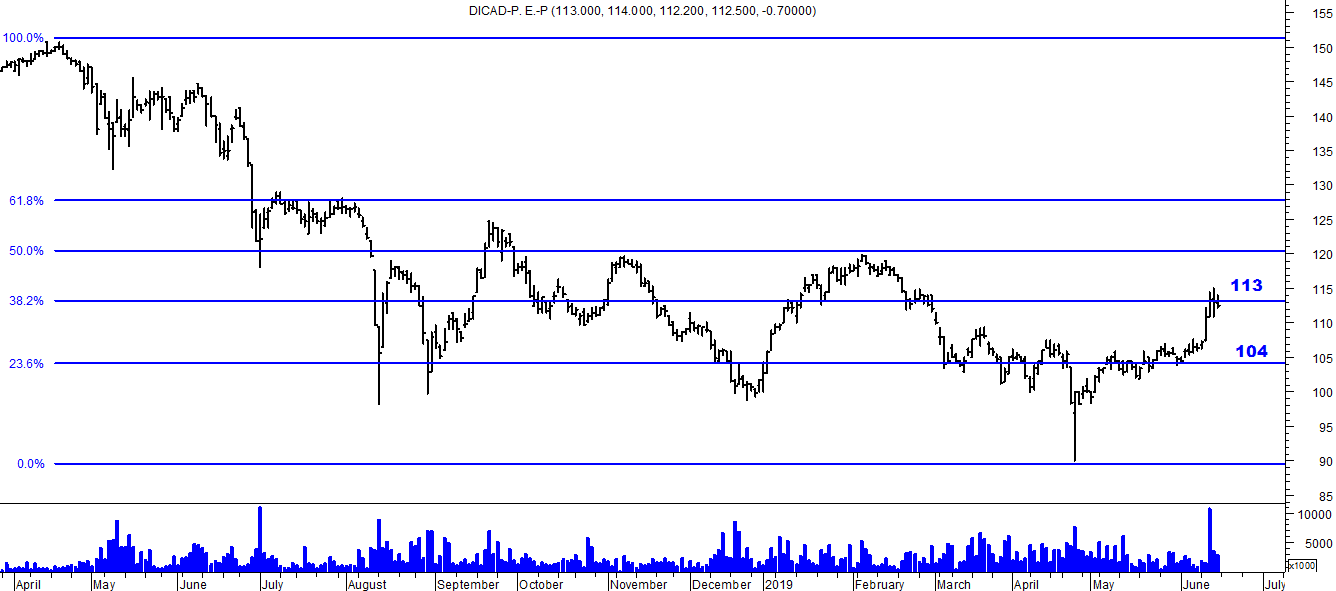 Resistencia us$ 113.00Soporte en us$ 104.00